Областное  государственное  казенное  учреждение  социального  обслуживания«Центр  социальной  помощи  семье  и  детям  Нижнеилимского  района»Отделение    сопровождения  семей  имеющих    детей  с  ограниченными  возможностямиПодпрограмма  ручной труд «Мастерилка»На 2012-2015 учебный год.Руководитель  Казанова  Т.М.Пояснительная записка.Цель программы: Развивать творческие способности, фантазию, воображение. Помочь ребенку  проявить свои художественные способности в различных видах изобразительной и прикладной деятельности. Основные задачи: развивать эстетическое восприятие мира, природы, художественного творчества взрослых и детей; развивать воображение детей, поддерживая проявления их фантазии, смелости в изложении собственных   замыслов; привлекать детей к работе с разнообразными материалами; учить создавать коллективные работы.   Занятия в основном проводятся по одному виду деятельности  (рисование, лепка, аппликация, оригами) и по двум-трём видам (лепка и аппликация, аппликация и рисование, аппликация и художественный труд). Интегрированность даёт возможность показывать детям художественный образ разными средствами выразительности, понимать творческую мастерскую художника, учиться искать пути в творчестве, создание своего образа.         Планируя занятия, педагог выбирает для каждой темы ту или иную форму работы, учитывая оснащенность,  возрастные особенности детей.  Для обеспечения органичного единства обучения и творчества детей занятия включают в себя следующие виды деятельности:1.Изложение учебного материала.Программа включает в себя широкое использование иллюстративного материала, работу по сравнительному анализу произведений различных видов искусства (живопись, музыка, поэзия); использование методических пособий, дидактических игр и художественных произведений детей. В процессе обучения дети знакомятся с особенностями, свойствами и возможностями многих природных и искусственных материалов, с разными инструментами, а также с основными приемами их применения. В их числе: листовые материалы (бумага, картон, фантики, конфетти, фольга, калька), текстиль (ткани, нитки, губка), дерево, проволока, пуговицы, природные материалы (шишки, сучки, ветки, мох), краски (гуашь, акварель), кисти разной формы и толщины, тушь, карандаши, фломастеры, клей, палитра, ножницы, пластилин.Введение новых способов художественной деятельности, новых материалов и инструментов через творческие задачи, которые дети решают совместно с педагогом и коллективно, способствует решению учебных задач и заданий.2.Практическая работа детей.       В процессе выполнения коллективных работ осуществляется    нравственно-эстетическое воспитание детей, вырабатываются следующие умения:работать вместе, уступать друг другу, помогать, подсказывать;договариваться о совместной работе, ее содержании;планировать свою работу, определять ее последовательность, содержание,  композицию, дополнения; радоваться успехам своим и товарищей при создании работы. 3. Обсуждение.       Обсуждение творческих работ детьми и педагогом помогает ребенку видеть мир не только со своей собственной точки зрения, но и с точки зрения других людей, принимать и понимать интересы другого человека.  4. Ожидаемые результаты.Дети познакомятся с различными материалами и их свойствами;Освоят навыки работы с ножницами и клеем;Научатся некоторым приемам преобразования материалов;Научатся видеть необычное в обычном предмете;Разовьют мелкую моторику рук.План работы кружка по ручному труду «Мастерилка»         Кружковая работа проводится с детьми один раз в неделю во второй половине дня.         Длительность занятий – 20 минут.         Итого в год – 10 ч. Критерии качества освоения ребенком ручного трудаИмеет представление о материале, из которого сделана поделка. Владеет приемами работы с различными материалами. Самостоятельно определяет последовательность выполнения работы. Умеет самостоятельно провести анализ поделки. Использует свои конструктивные решения в процессе работы. Учитывает яркость, оригинальность при выполнении поделки. Выполняет работу по замыслу. Умеет выбирать материал, соответствующий данной конструкции и способы скрепления, соединения деталей. Показывает уровень воображения и фантазии. Использует в работе разные способы ручного труда. Диагностика по ручному труду
(средняя группа)Сформирован - 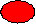 На стадии формирования - 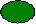 Не сформирован - 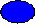 Педагогическое обследование детей по ручному труду
№Название темыКоличество занятийРабота с природным материалом3Работа с бумагой, картоном18Работа с нитками1Работа с пластилином, глиной1Работа с бросовым материалом2Работа с соленым тестом6Итого в год31№п/пСписок детейСвойства материаловОвладение приемов работы с материаламиОвладение приемов работы с материаламиОвладение приемов работы с материаламиОвладение приемов работы с материаламиОвладение приемов работы с материаламиОвладение приемов работы с материаламиРазвитие конструктивных способностей(резать, клеить, рвать, измерять, пилить, вырезать, прибивать)Мелкая моторика№п/пСписок детейСвойства материаловприродныйпластилинбумаганиткитестобросовый№п/пЗадания, вопросыИспользуемый материал при выполнении заданияЗнания, умения, навыкиЗнания, умения, навыки№п/пЗадания, вопросыИспользуемый материал при выполнении заданиясформированына стадии формирования1Узнай и назови вид материала и его свойстваПриродный, бросовый, бумага, пластилин, тесто, нитки  – небольшие фрагментыЗнает и называет не менее 5 видов материала и 5 свойствЗнает и называет не менее 3 видов материала и свойств2Овладение приемами работы с материаламиКлей,   ножницы, стека,  палочкиВладеет приемами (режет,  склеивает)Владеет приемами3Развитие конструированных способностей и художественного вкусаПриродный, бросовый и вспомогательный материалПридумывает и выполняет несложную конструкцию, самостоятельно украшает ееДелает попытки или выполняет работу с помощью взрослого4Мелкая моторика рукМелкие вспомогательные детали, мозаикаПрочно скрепляет детали самостоятельноПытается скреплять самостоятельно или с помощью 